2 младшая группа02. 11.2021  Тема недели: Мир вокруг нас  «Мы едем, едем, едем…»1.Развитие речи                                                                                                                Тема: Составление рассказа по сюжетной картине «Грузовик привёз игрушки».            Рекомендации для родителей:Загадайте загадки.1. Пьет бензин, как молоко,      Может бегать далеко,Возит грузы и людей.Ты знаком, конечно, с ней. (машина)2. Что за чудо – длинный дом!Пассажиров много в нем.Носит обувь из резиныИ питается бензином. (автобус)3. У него два колесаИ седло на раме.Две педали есть внизу,Крутят их ногами. (велосипед)4. Смело в небе проплывает,Обгоняя птиц полет,Человек им управляет,Что такое? (Самолёт)5. Без разгона ввысь взлетаю,Стрекозу напоминаю…Отправляюсь я в полет,Кто же это? (Вертолет)6. Я зашел в зеленый дом,Но не долго пробыл в нем.Оказался этот домБыстро в городе другом! (Поезд)Рассмотрите вместе с ребенком картину «Грузовик привёз игрушки»- Что нарисовано на картине?- Какая машина? (грузовая)  -Что есть у машины? - А какого она цвета? - Кто сидит в кабине? - А это что есть у машины? (кузов) - Какого цвета?  -А что еще имеется у машины?( колеса)  - Какого цвета?  - Что привез грузовик?  - Какие игрушки?Физминутка.Ножками затопали,Зашагали по полу,Там, там, там -Тихо сели по местам.Выучите с ребенком стихотворение Агния БартоГрузовикНет, напрасно мы решилиПрокатить кота в машине:Кот кататься не привык —Опрокинул грузовик. Вспомните и произносите звуки, которые мы слышим от транспорта.шины автомобиля шуршат по дороге: ш-ш-ш-ш-ш;машина застряла в канаве и буксует: дзззз-дзззз, джжж-джжж;летчик заводит мотор самолета: р-р-р-р-р; полетел самолё т: у-у-у-у-у;заводят мотоцикл, и он все громче и быстрее трещит: д-д-д-д-д; проезжает мимо поезд: чух-чух-чух, ту-ту-ту.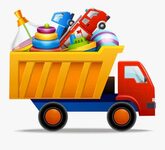 2.Музыка                                                                                                                                                             Упражнения: https://www.youtube.com/watch?v=arFCVyJYUXgПопевки:                                                                                                               Солнышко 
Солнышко, солнышко,
выгляни на бревнышко,
там детски сидят.
Петушок
Петушок, петушок,
выгляни в окошко, дам тебе горошка.